Tuesday 19th JanuaryInstructionsWatch the loom video if you can, on the website before tackling this work.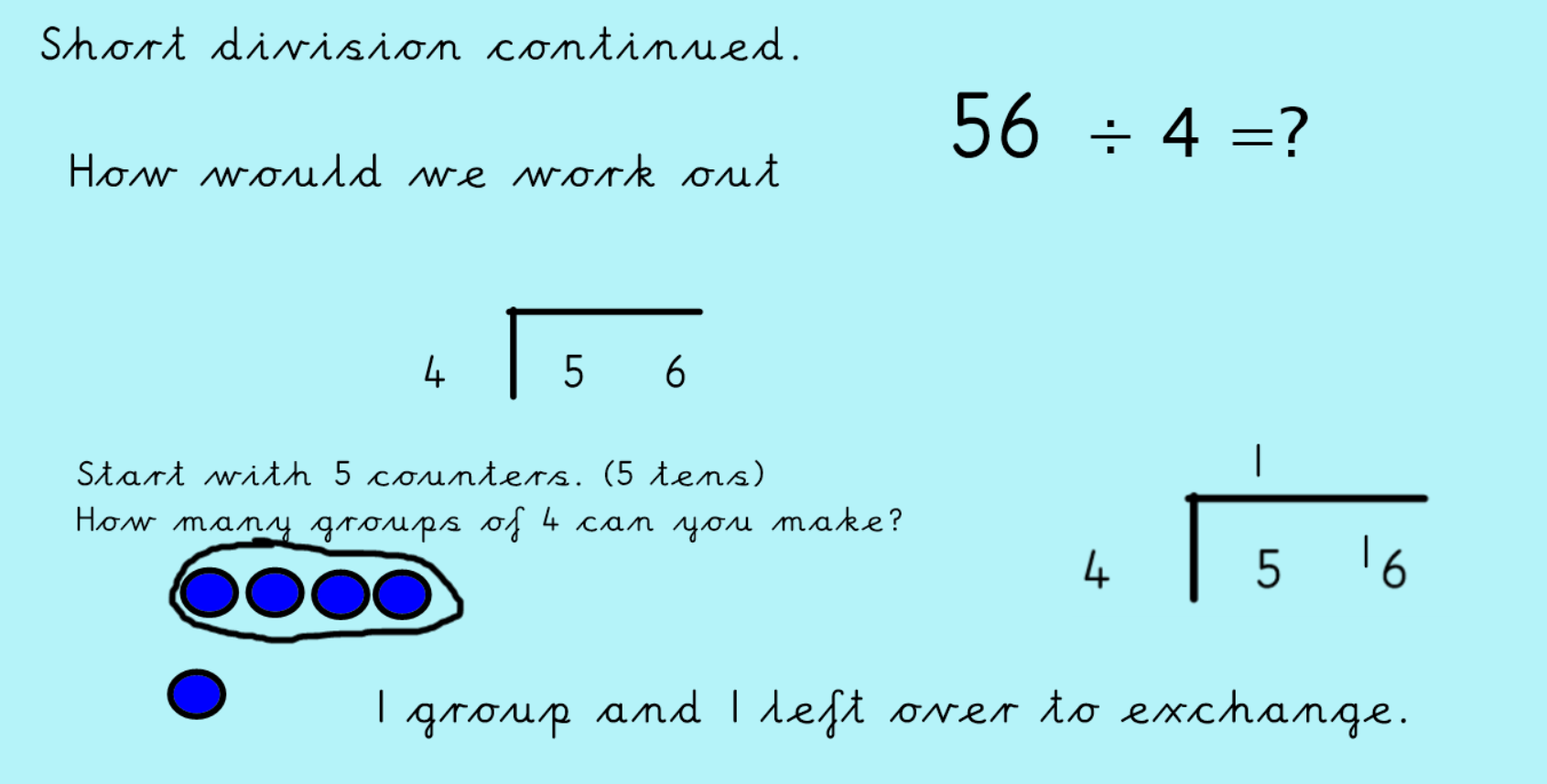 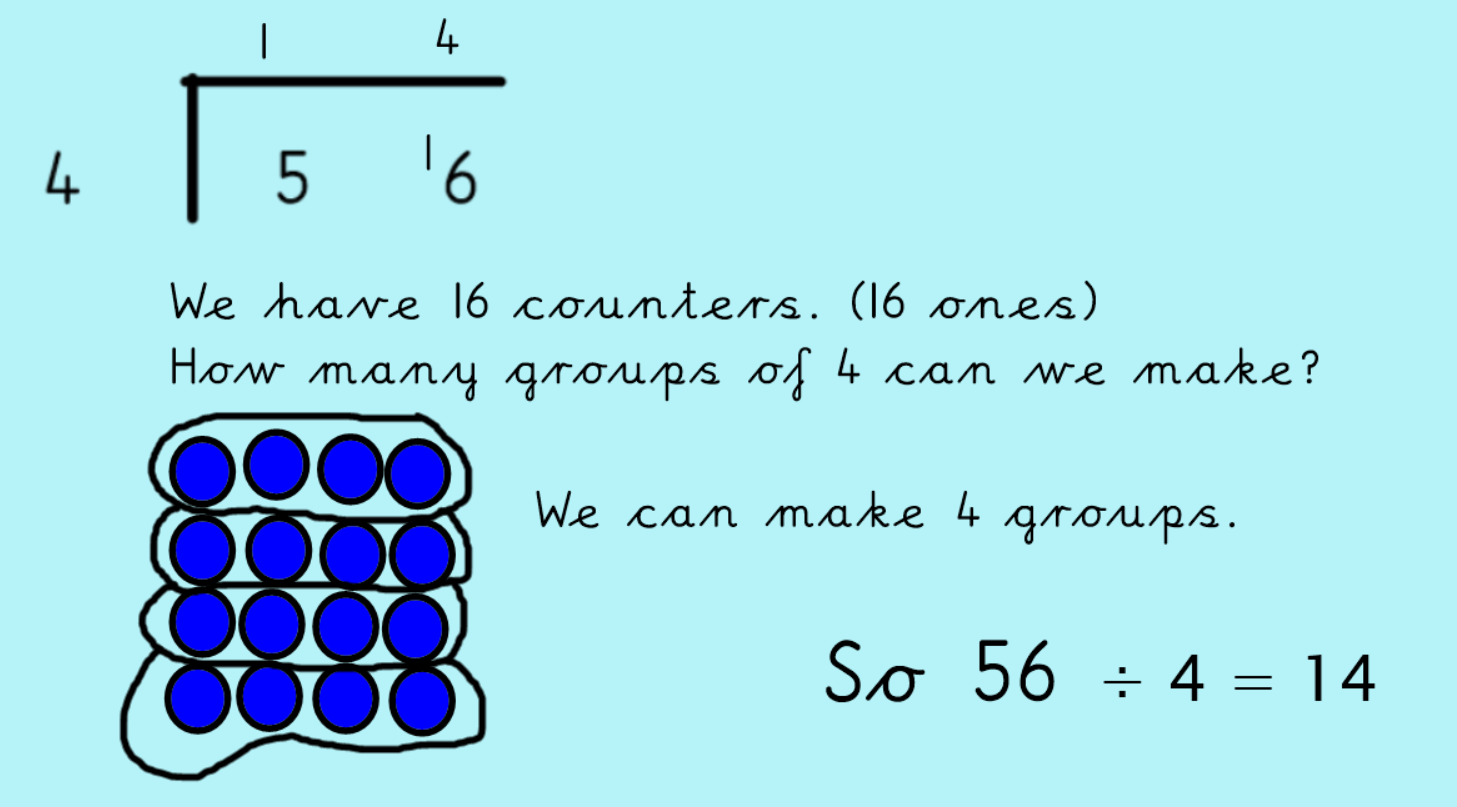 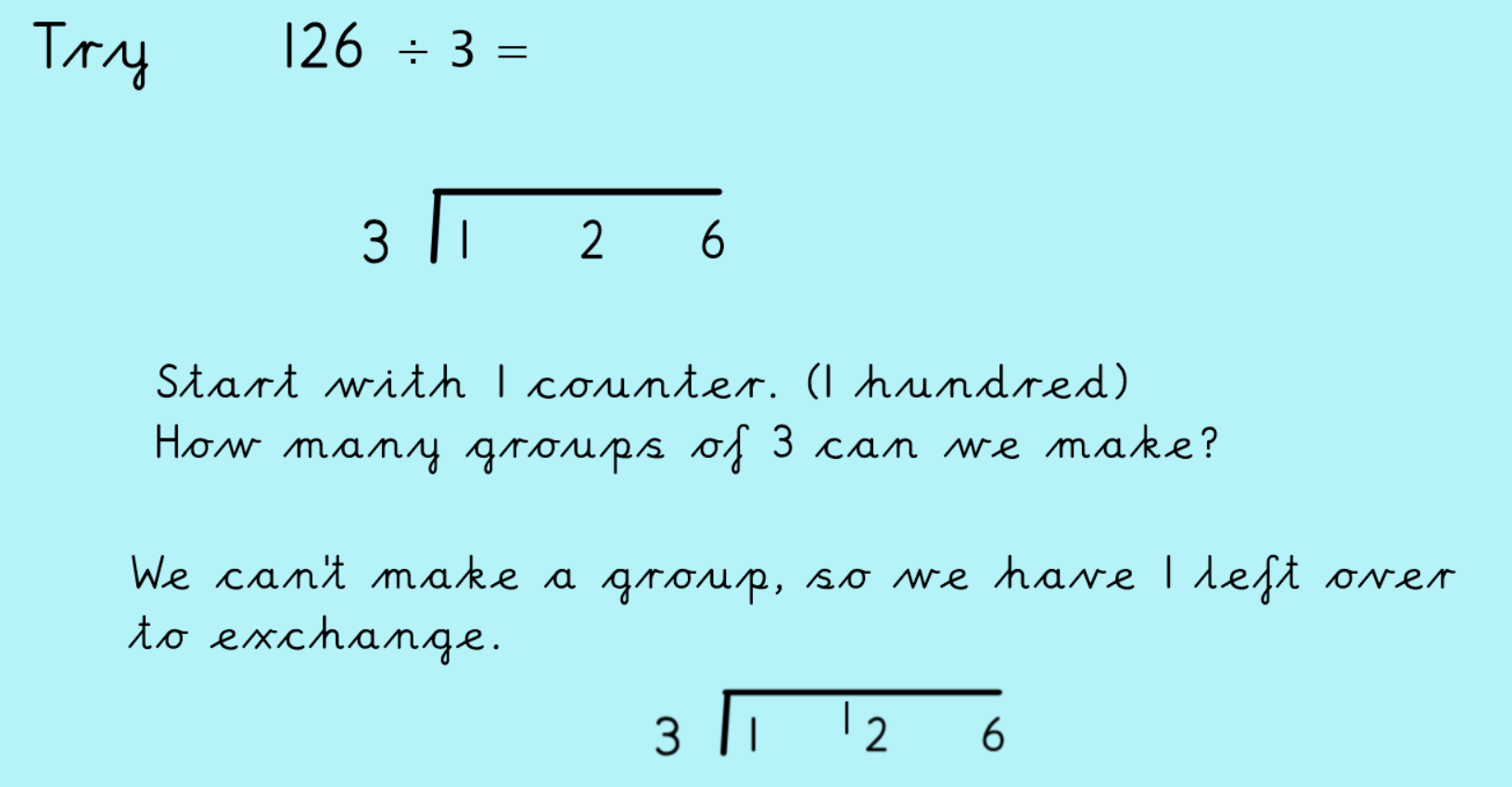 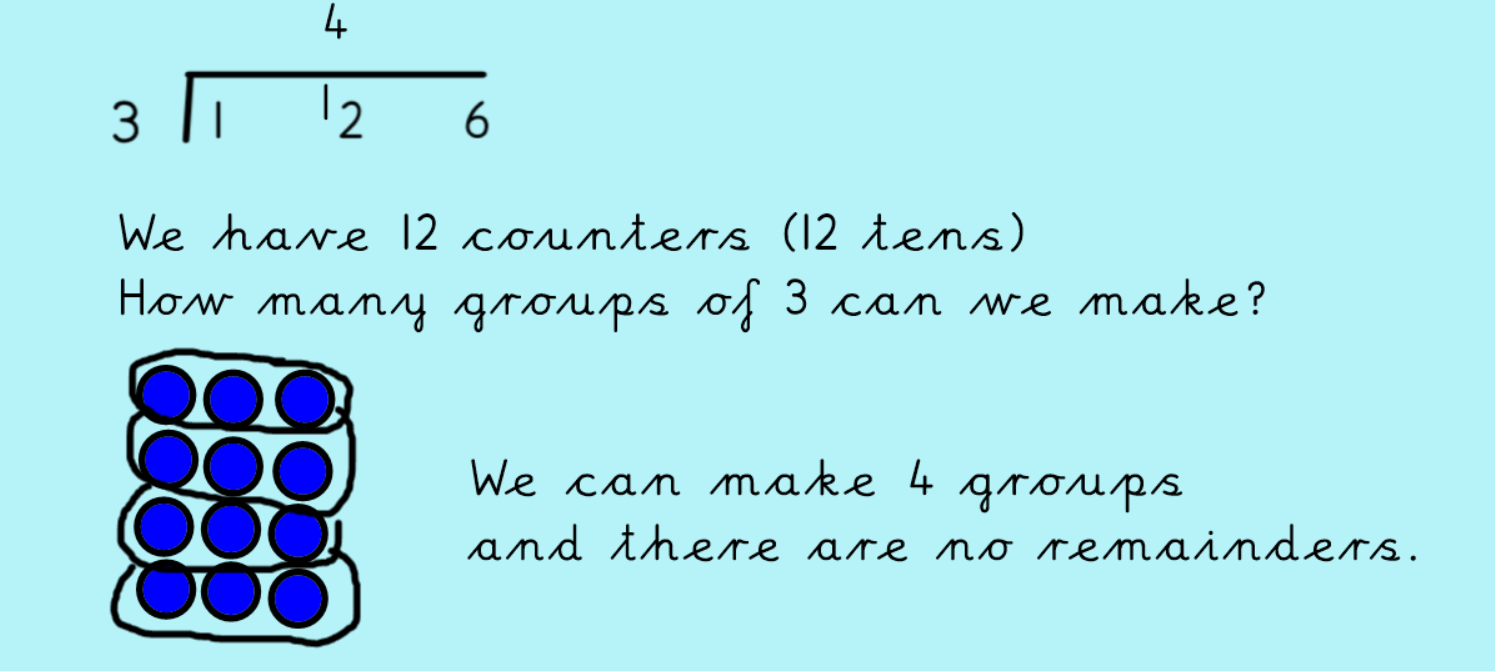 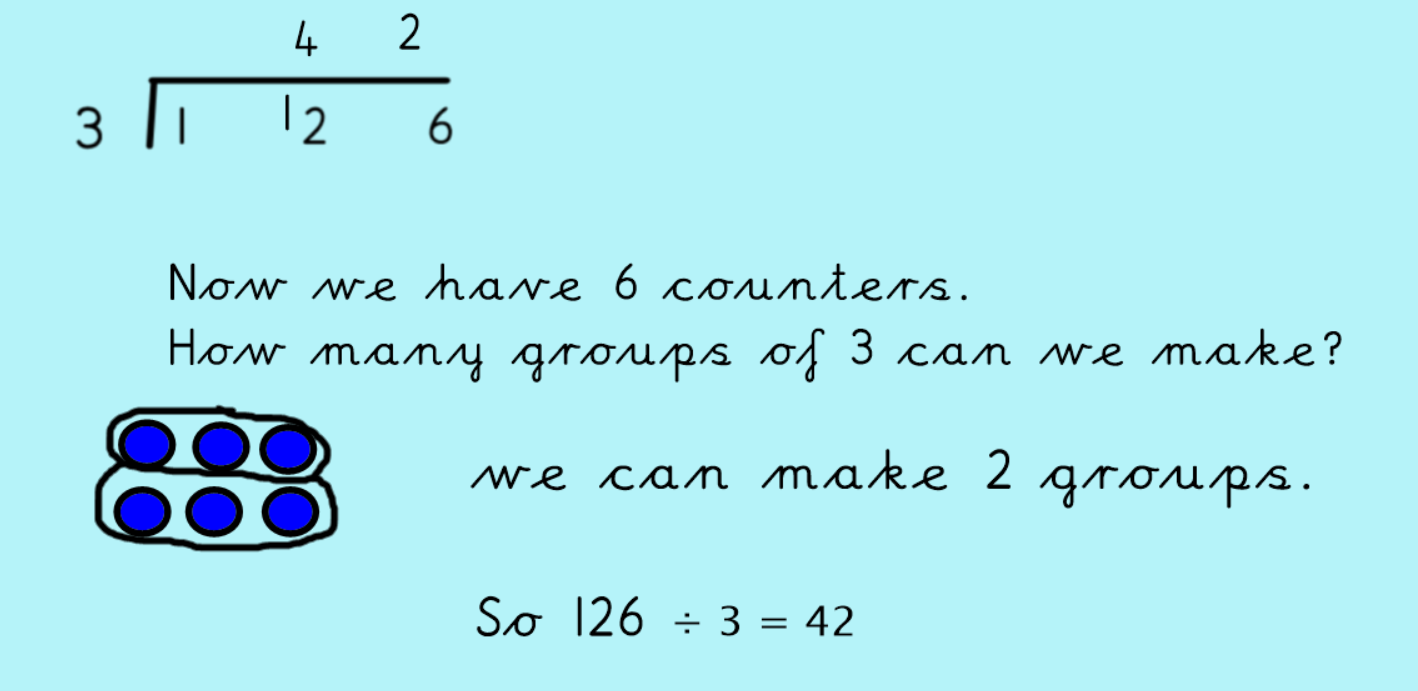 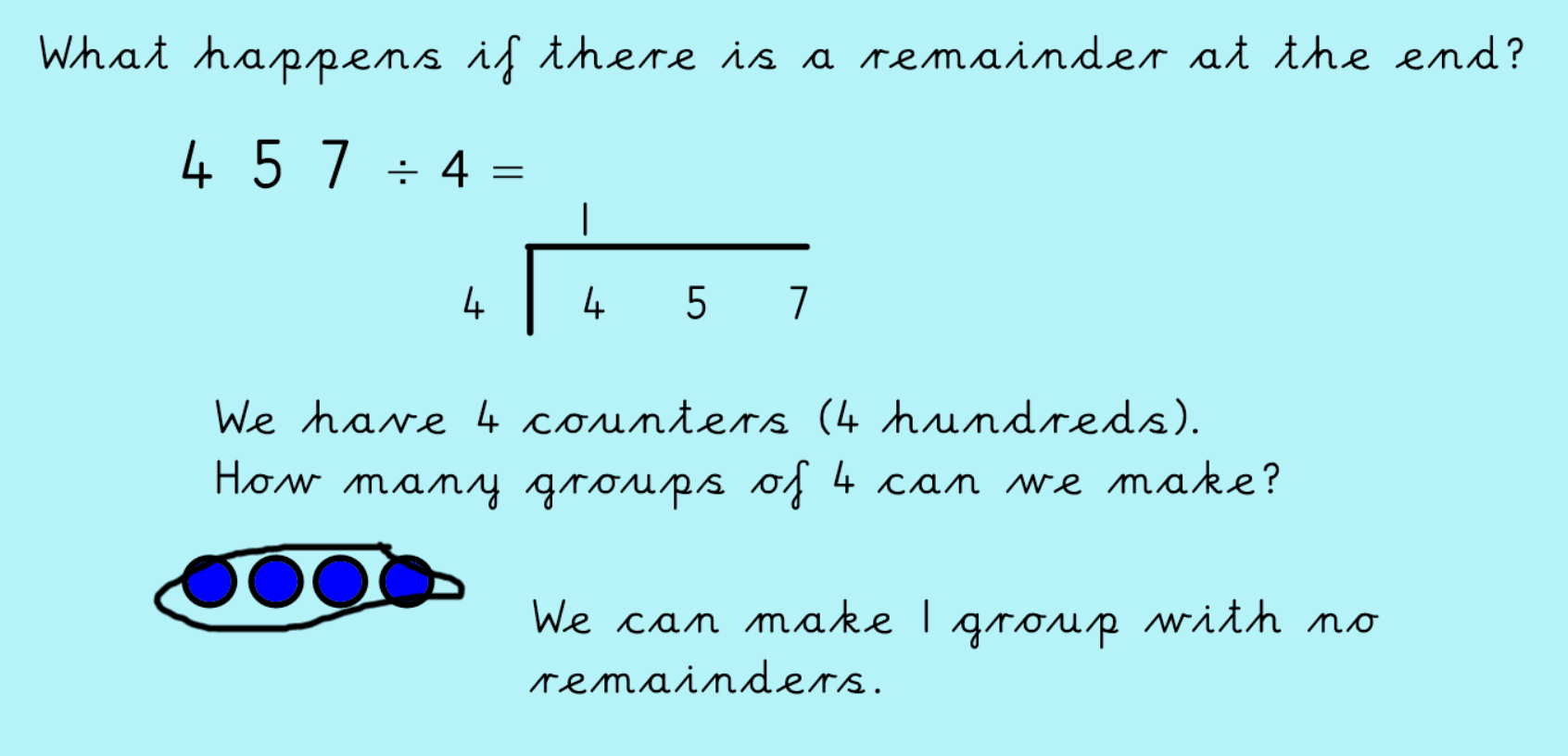 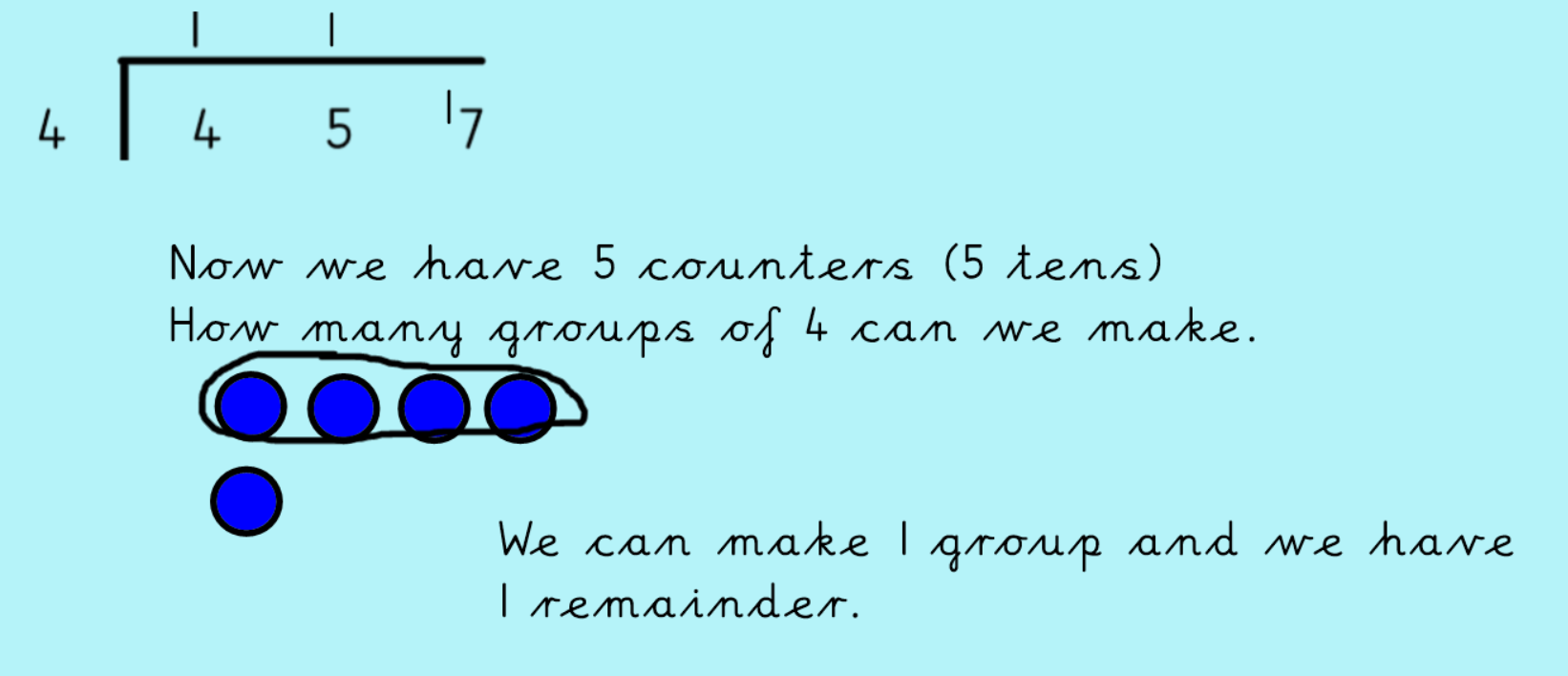 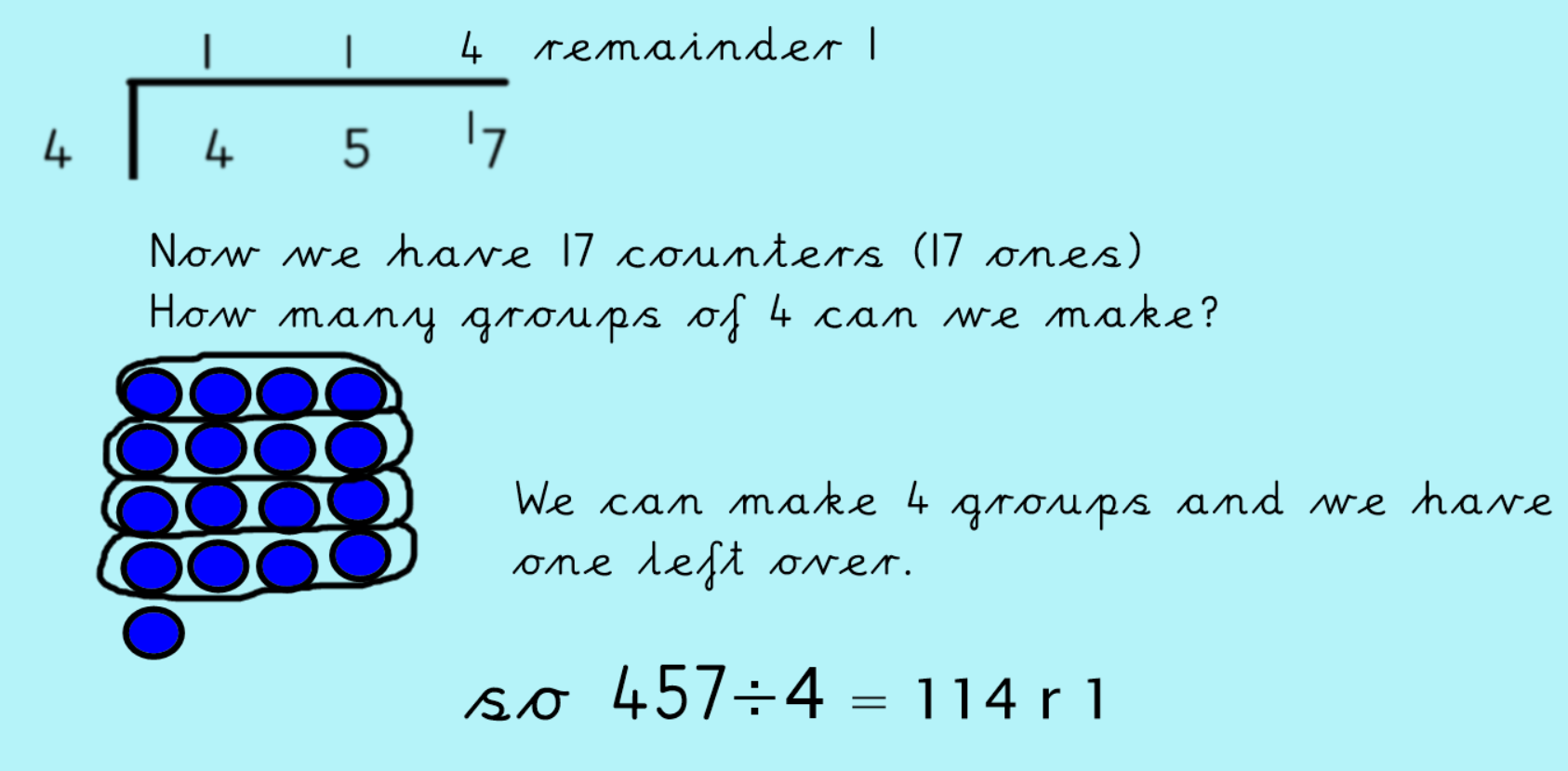 Now it’s your turn. Have a go at one of the activities.